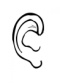 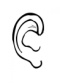 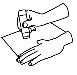 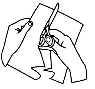 Découpe les images. 	Colle - les dans la bonne colonne.		[t]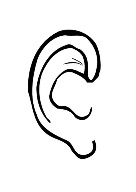 		[t]		[t]	[t]	[t]	[t]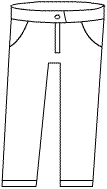 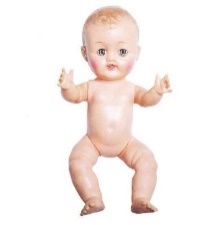 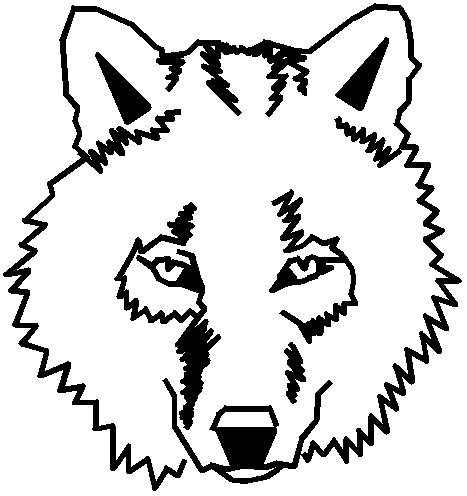 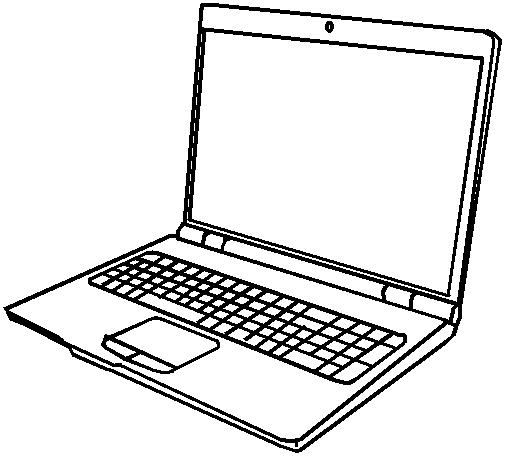 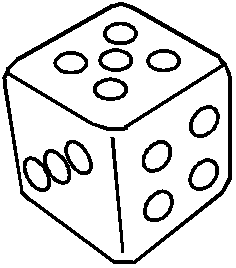 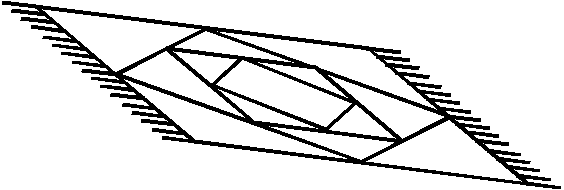 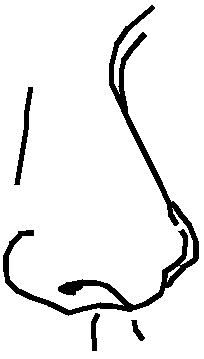 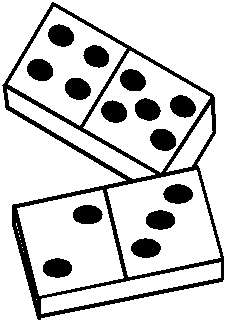 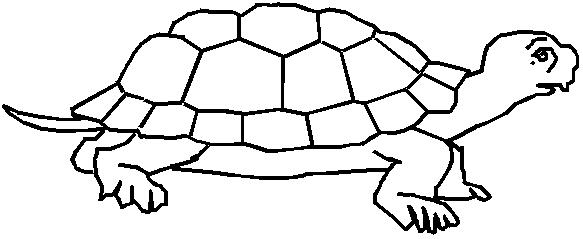 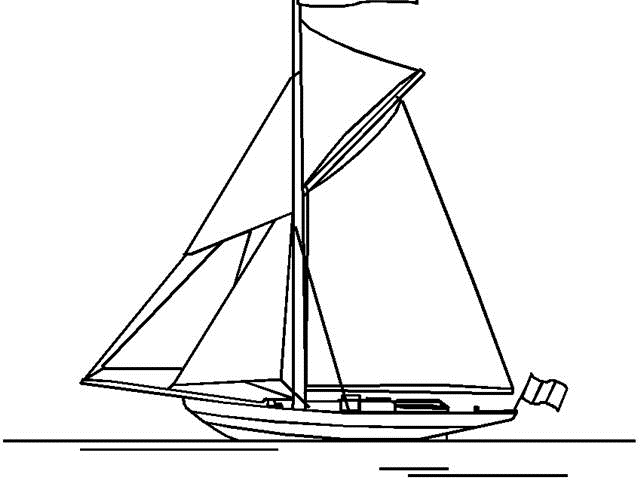 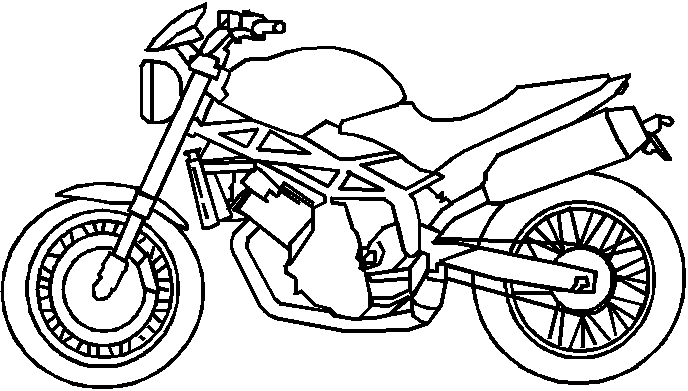 